ΑΣΚΗΣΗ ΚΕΦΑΛΑΙΟ 10								                                  15 Δεκεμβρίου 2020 (Στο Αρχείο αυτό να συμπληρωθούν οι Πίνακες με τα αποτελέσματα και να επικοληθούν οι φωτογραφίες από τα χειρόγραφα της λύσης. Το Αρχείο να σωθεί με όνομα Α10_Δυναμική_Επώνυμο_Όνομα και να ανεβεί στο e-class)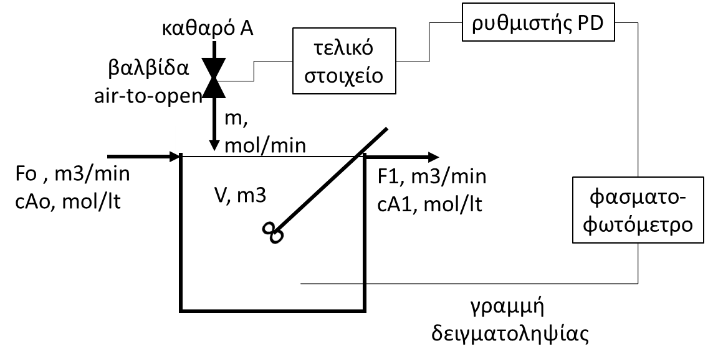 Στον αντιδραστήρα πλήρους ανάδευσης συμβαίνει η αντίδραση: Α  Β με ρυθμό rA = - k*cA mol/ltmin. Στη. PID ρυθμιστής διαφορική και ολοκληρωτική σταθερά  τΙ και τD, αντίστοιχά, καθορίζει τη συμπληρωματική παροχή m (mol/min) καθαρού Α, η οποία στη μόνιμη κατάσταση είναι 0 mol/min. Η έξοδος του ρυθμιστή μεταβάλλεται από 0 έως Δ mV, όταν το σφάλμα στην είσοδο του μεταβάλλεται από 0 – 500 mV, δίνοντας εντολή στο τελικό στοιχείο ρύθμισης να μεταβάλλει την πίεση στην κεφαλή της air-to-open βαλβίδας από 0 έως Ε bar. H βαλβίδα, μεταβάλει την ογκομετρική παροχή αντιδρώντος Α από 0 έως Z  lt/min (η πυκνότητα του αντιδρώντος Α είναι 80 mol/lt). Η γραμμή δειγματοληψίας μήκους L m και διατομής* 0,0001 m2, οδηγεί ογμομετρική παροχή H lt/min αντιδρώντος μίγματος σε φασματοφωτόμετρο, του οποίου το σήμα εξόδου μεταβάλλεται από 0 σε Θ mV, με μεταβολή της συγκέντρωσης από 0 σε I mol/lt. Να εξαχθούν οι συναρτήσεις μεταφοράς και να κατασκευαστεί το διάγραμμα βαθμίδων, περιλαμβανομένων των μονάδων εισόδου και εξόδου σε κάθε βαθμίδα.ΔΕΔΟΜΕΝΑ* προσοχή στις μονάδες όγκου, διατομής και μήκουςΕΝΔΕΙΚΤΙΚΕΣ ΑΝΑΛΥΤΙΚΕΣ ΛΥΣΕΙΣAM 9Αντιδραστήρας:	Fo*co + m – Fo*c1 – V*k*c1 = V*dc1/dt@ss			Fo*cos + ms – Fo*c1s – V*k*c1s = 0 	 100*0,5 + 0 – 100*c1s – 2000*0,2*c1s 								 50 – 500c1s = 0  c1s = 0,1 mol/ltΜεταβλητές απόκλισης		Co = co – cos	C1 = c1 – cis	M = m – ms 			100*Co(t) + M(t) – 100*C1(t) – 400*C1(t) = 2000*dC1(t)/dt 			Co(t) +M(t)/100 – C1(t) – 4*C1(t) = 20*dC1(t)/dt  			Co(s) + M(s)/100 – 5*C1(s) = 20*s*C1(s)  (20s + 5)*C1(s) = Co(s) + M(s)/100 			C1 = Co/(20s+5) + (M/100)/(20s+5) Φασματοφωτόμετρο:	kUV = (200-0)mV/(5-0)(mol/lt) = 40 mV/(mol/lit)		έξοδος/συγκέντρωση = 40 mVΧρονική καθυστέρηση:	τD = 0,0001*5/(0,1/1000) = 5 min			exp(-5s)Ρυθμιστής:		Kc = (200-0)mV/(500-0)mV = 0,4 mV/mV		έξοδος/ε = 0,4(1 + 0,5s + 1/1,5s)Τελικό στοιχείο:	KFE = (0,5-0)/(200-0) = 0,0025 bar/mV			έξοδος/είσοδο = 0,0025 bar/mVΒαλβίδα:		1 lt/min*80mol/lt = 80 mol/min  Kv = (80-0)(mol/min)/(0,5-0)bar = 160 (mol/min)/bar	έξοδος/είσοδο = 160 (mol/min)/barΔιάγραμμα βαθμίδων:	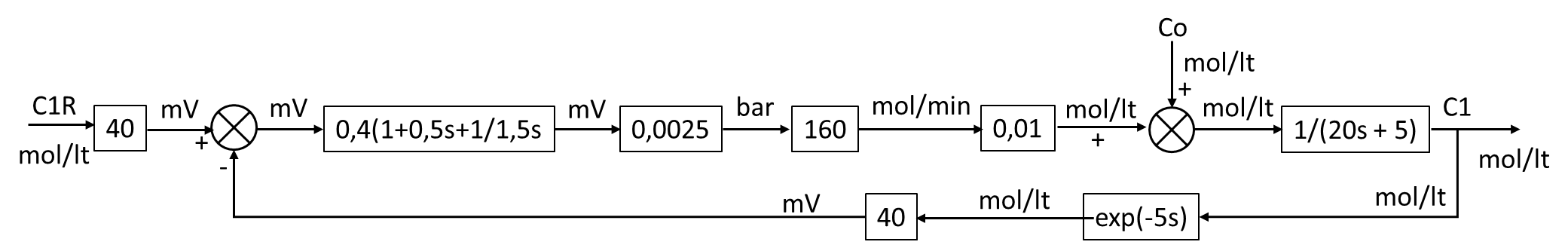 ΑΠΟΤΕΛΕΣΜΑΤΑΛΥΣΗΕπικόλληση φωτογραφιών χειρόγραφης λύσης (αν δεν επικολληθούν τα χειρόγραφα λύσης, η άσκηση δεν θα βαθμολογηθεί) ΕΠΩΝΥΜΟ:ΑΡΙΘΜΟΣ ΜΗΤΡΩΟΥ:ΟΝΟΜΑ:ΛΗΓΟΝΤΑΣ ΑΡΙΘΜΟΥ ΜΗΤΡΩΟΥ:AM0123456789Fo*0,050,050,20,50,50,20,050,10,10,1m3/mincAos*10,50,10,510,50,10,510,5mol/ltV*10,5121210,512m3k0,20,10,20,150,10,10,20,20,10,21/minτΙ1,51211,50,51211,5minτD0,511,5121,50,511,50,5minΔ50020010020050020010050100200mVE10,20,10,5110,50,10,50,5barZ*0,510,10,510,10,50,10,51lt/minL*525105125105mH*0,20,10,250,50,20,050,10,250,50,1lt/minΘ20010005002005001000500200100200mVI*245241051025mol/ltAM0123456789c1s0,200,250,050,310,830,250,020,250,500,10μετατροπέας μονάδων του Μ0,020,020,0050,0020,0020,0050,020,010,010,01συντελεστης του s2010542102051020σταθερός όρος παρονομαστή21,25252521,2525μετατροπέας μονάδων του Μ0,010,0160,00250,00040,0010,0010,010,0080,0050,002συντελεστης του s1082,50,81210454σταθερός όρος παρονομαστή1111111111μετατροπέας μονάδων του Μ0,0010,0020,0010,00050,0010,00050,0010,0020,0010,0005συντελεστης του s1111111111σταθερός όρος παρονομαστή0,10,1250,41,2510,50,10,250,20,25φασματοφωτομετρο100250100100125100100205040τD2,52222,522225ρυθμιστής10,40,20,410,40,20,10,20,4τελικό στοιχείο0,0020,0010,0010,00250,0020,0050,0050,0020,0050,0025βαλβίδα404008080808808080160